Рассмотрите с ребенком картинки. Обсудите, какие рода войск на них изображены, чем отличается форма разных военных профессий. Спросите.ю кем хочет стать, когда вырастет, ваш малыш.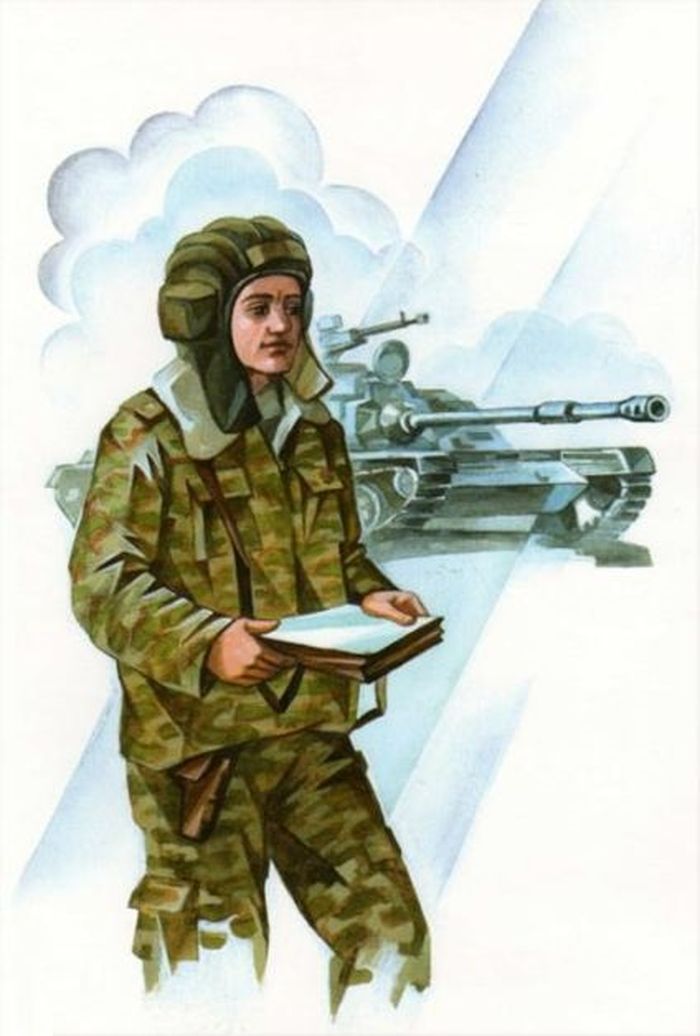 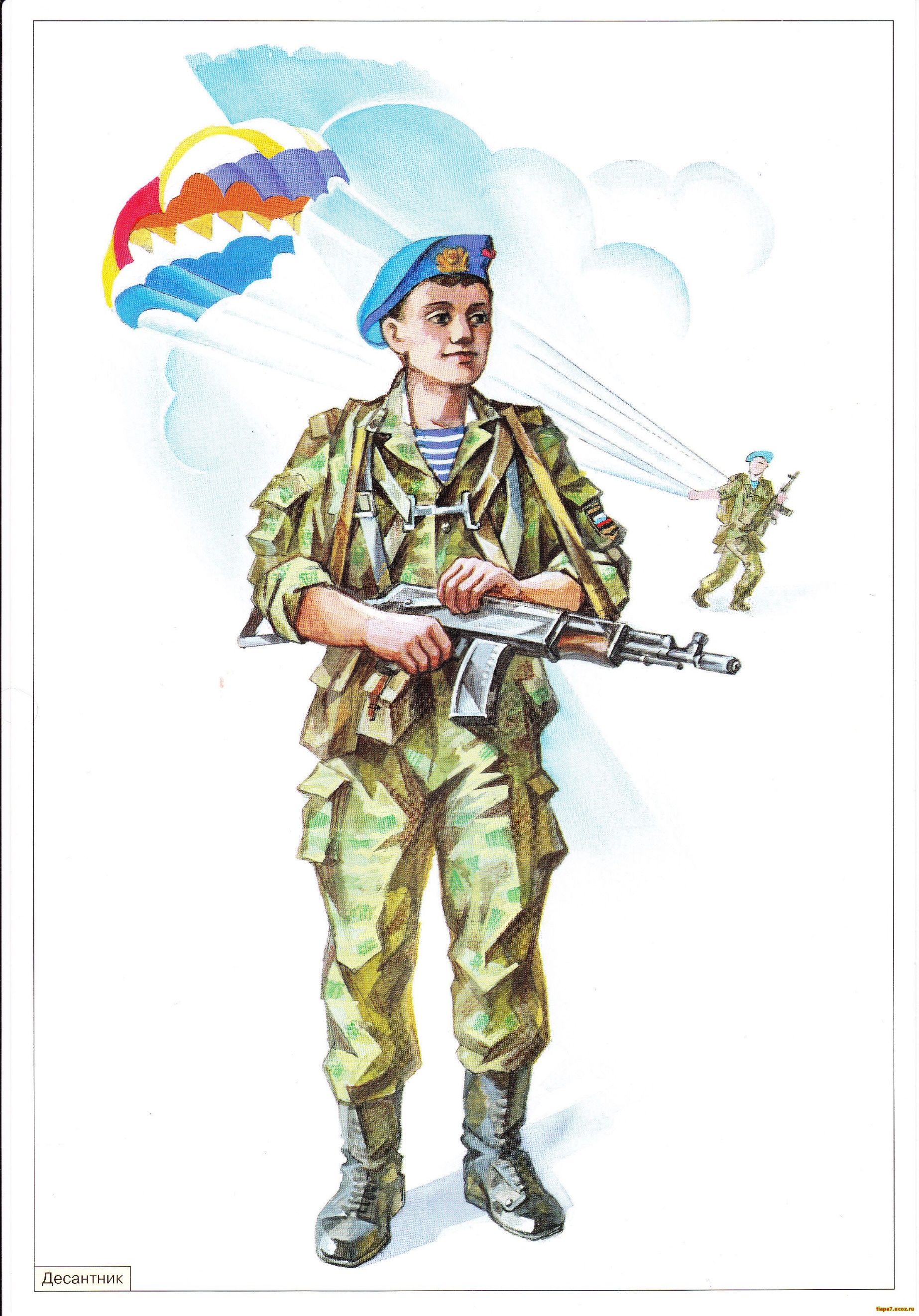 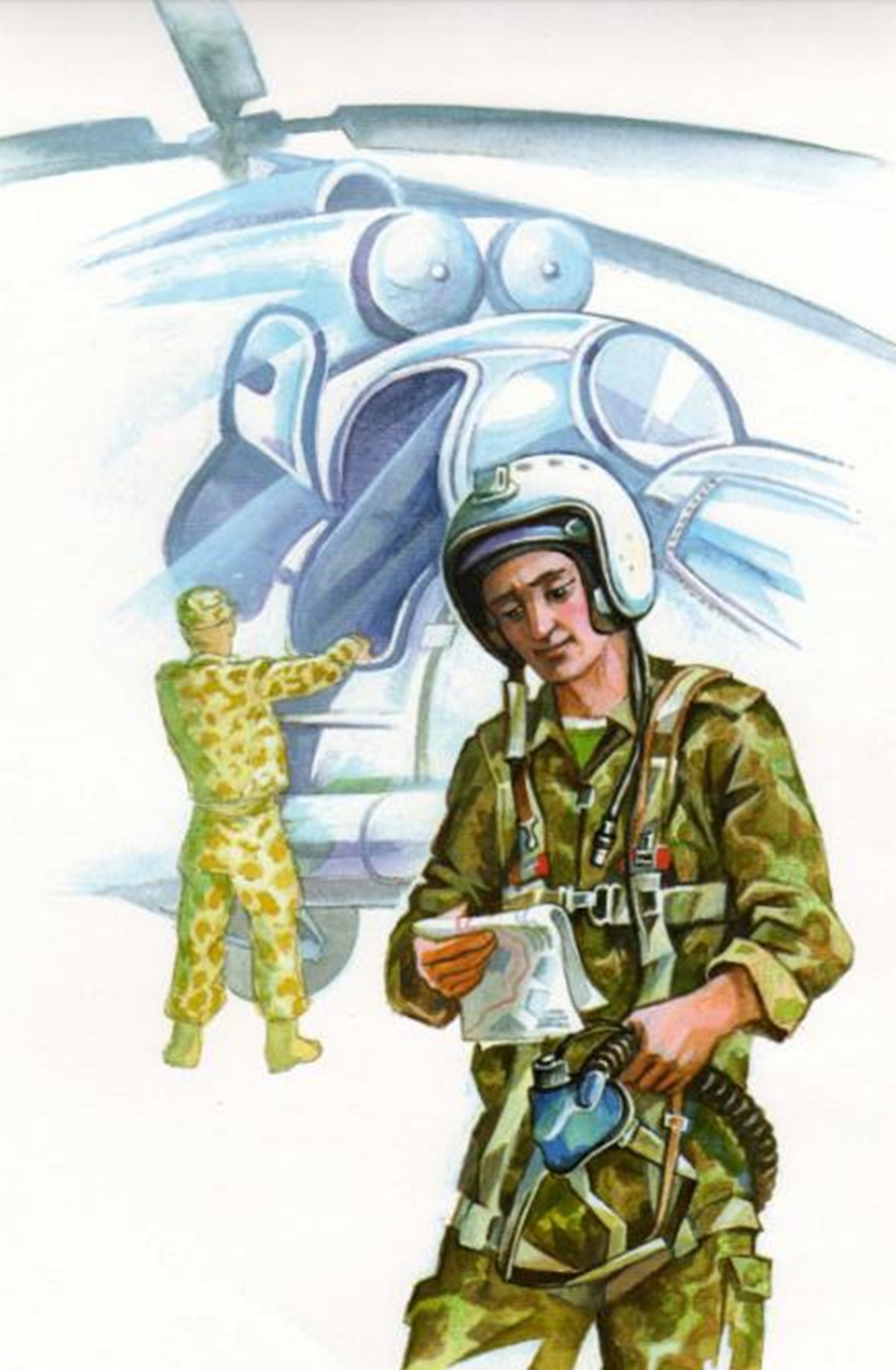 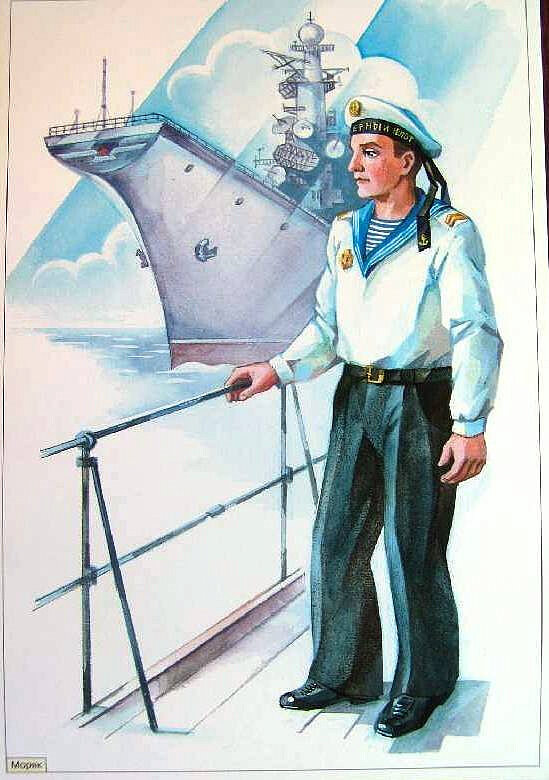 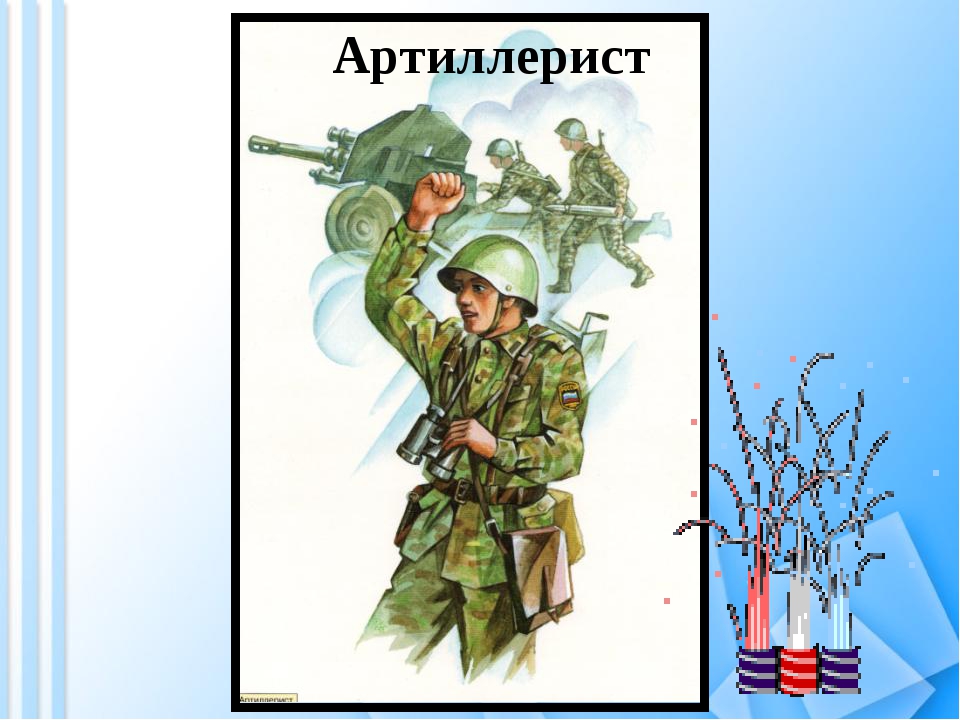 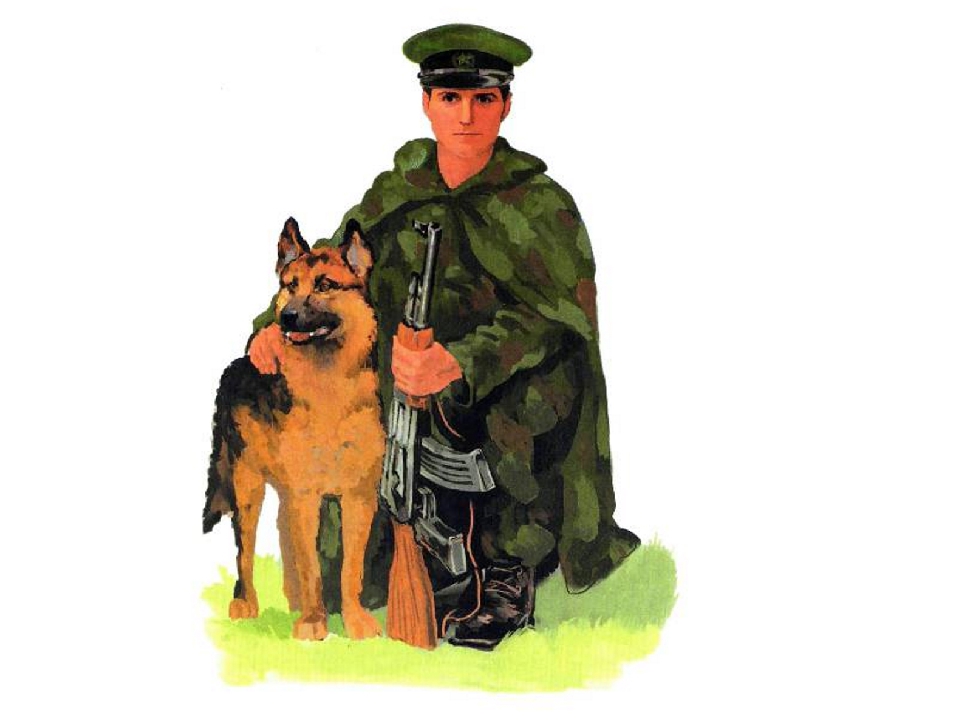 